Guía de apoyo Iº medio historiaNombre: ______________________________________________________________Antes de comenzar con el contenido nuevo, realizaremos un pequeño test sobre La primera guerra mundial, contenido que vimos la semana pasada. ¡Suerte! ¿En qué fecha y cómo arrancó el conflicto?El 1 de agosto de 1914, con la declaración de guerra de Alemania  a Rusia.El 28 de junio de 1914, con la declaración de guerra de Austria-Hungría a Serbia.¿Cambió la Primera Guerra Mundial el papel de la mujer en la sociedad?Muchas mujeres de ambos bandos debieron trabajar en las fábricas, traspasando los límites tradicionales de la casa, los hijos y la iglesia.No cambió especialmente¿Cuál fue la primera etapa de la gran guerra?Guerra de posicionesGuerra de movimientos¿Cuáles fueron los impactos de la gran guerra en la sociedad?Uso de la propaganda, la militarización de la sociedad civil y la aplicación de una economía de guerra.Uso de la propaganda y la militarización de la sociedad civil.El imperialismo ACTIVIDAD 1Lee la página 174 de tú libro de Historia y a partir de la lectura realiza un mapa conceptual con las 5 causas del imperialismo, que lleve como título “Causas del imperialismo europeo”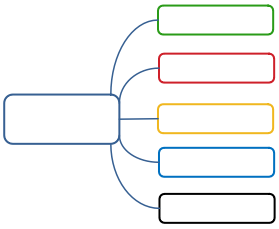 ACTIVIDAD 2A partir, de la lectura de tú libro de Historia realiza un cuadro resumen de “características del proceso imperialista” con los detalles más importantes y relevantes, no es necesario colocar los ejemplos. Página 176.__________________________________________________________________La consolidación europea: Una vez explorados los territorios, las potencias establecieron distintas formas de dominación:ACTIVIDAD 3Con ayuda de tú libro de Historia responde las siguientes preguntas en relación a “Consecuencias del imperialismo”, página 178 y  “Ampliación del mercado mundial”, página 184. ¿Cuál fue la consecuencia más importante que tuvo el imperialismo durante el siglo XIX?______________________________________________________________________________________________________________________________¿Cuáles fueron los acuerdos que se adoptaron en la conferencia de Berlín?____________________________________________________________________________________________________________________________________________________________________________________________________________________________________________________________¿Qué conflictos ocasionó la creación de fronteras, que persisten en la actualidad?______________________________________________________________________________________________________________________________¿Cuáles fueron los grupos que presentaron resistencia frente al dominio de las naciones extranjeras?______________________________________________________________________________________________________________________________¿Cuáles fueron las inversiones en infraestructura que se ocuparon, para equipar a las colonias?______________________________________________________________________________________________________________________________¿Qué infraestructura facilitó el traslado de mercancías asiáticas y africanas al continente europeo?______________________________________________________________________________________________________________________________ACTIVIDAD 4Realiza un resumen con los 3 impactos que tuvo el imperialismo en los pueblos colonizados.La imposición del estilo de vida occidental.La segregación social y la aculturación.La explotación de los recursos naturales.Las coloniasLos protectoradosLas concesionesLos dominios